TeS, spol. s r.o. Chotěboř	Tabulka změn po zaměření a upřesnění dodávky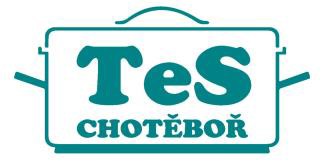 TECHNOLOGIE STRAVOVÁNÍZednická 558,  583  01 ChotěbořTECHNOLOGIE STRAVOVÁNÍZednická 558,  583  01 ChotěbořTECHNOLOGIE STRAVOVÁNÍZednická 558,  583  01 ChotěbořTECHNOLOGIE STRAVOVÁNÍZednická 558,  583  01 Chotěbořpoz.Referenční výrobekTypRozměryNapětíKsCena/kus bez DPHCena celkem bez DPHSleva na položku %Cena bez DPH po slevě/kusCena bez DPH po slevěDPH 21%Cena vč. DPHRecepceA1Kávovar pákový - dodávka dodavatele kávy10000000A2Mlýnek na kávu - dodávka dodavatele kávy10000000A3Pokladna - dodávka investora10000000A4Mycí stůl, lisovaný dvoudřez 300x500x300mm, prolamovaná pracovní deska, zadní a pravý lem, otvor pro baterii, celonerezové provedení, výškově stavitelné nožičkyKSVK1500x650x900113 92913 929013 92913 9292 92516 854A4Mycí stůl, lisovaný dvoudřez 300x500x300mm, prolamovaná pracovní deska, zadní a pravý lem, otvor pro baterii, celonerezové provedení, výškově stavitelné nožičkyKSVK1500x650x900-113 929-13 929013 929-13 929-2 925-16 854A4Mycí stůl, lisovaný dvoudřez 300x500x300mm, prolamovaná pracovní deska, zadní a pravý lem, otvor pro baterii, celonerezové provedení, výškově stavitelné nožičkyKSVK1500x750x900114 75114 751014 75114 7513 09817 849A5Stojánková vodovodní baterieRaf11 3501 35001 3501 3502841 634A6Myčka nádobí a skla, velikost koše 500*500 mm, kapacita až 720 tal. / hod. = 40 košů/hod., automatický dávkovač oplachového a mycího prostředku, ve výbavě koš volný, koš na talíře, koš na příbory, pro talíře do průměru 380 mm, mycí cyklus 90/120-180 s., dvouplášťové provedení, spotřeba 2,4 lt vody / cyklus, nerezové filtry v mycí vaně, magnetický spínač dvířekCO 501600x610x830230V/2,8 kW137 70137 701037 70137 7017 91745 618A6ačerpadlo odpadní vody k myčce kvůli vysokému odpaduOČ13 2003 20003 2003 2006723 872A7Pracovní stůl skříňový s posuvnými dvířky, 2x police pod pracovní deskou, zabudovaný knock box v desce, vestavěný ostřik sklenic, zadní lem, celonerezové provedení, výškově stavitelné nožičky.KSPT1700x650x900130 26330 263030 26330 2636 35536 618A7Pracovní stůl skříňový s posuvnými dvířky, 2x police pod pracovní deskou, zabudovaný knock box v desce, vestavěný ostřik sklenic, zadní lem, celonerezové provedení, výškově stavitelné nožičky.KSPT1700x650x900-130 263-30 263030 263-30 263-6 355-36 618A7Pracovní stůl skříňový s posuvnými dvířky, 2x police pod pracovní deskou, zabudovaný knock box v desce, vestavěný ostřik sklenic, zadní lem, celonerezové provedení, výškově stavitelné nožičky.KSPT1800x750x900131 40631 406031 40631 4066 59538 001poz.Referenční výrobekTypRozměryNapětíKsCena/kus bez DPHCena celkem bez DPHSleva na položku %Cena bez DPH po slevě/kusCena bez DPH po slevěDPH 21%Cena vč. DPHA8Profesionální chladnička, čistý objem 130 lt, nerezové opláštění, 1x prosklené dveře, ventilované chlazení zajišťující rychlejší dosažení požadované vnitřní teploty po otevření dveří, digitální termostat, automatické odtávání, 2x výškově nastavitelná roštová police, integrovaný zámek dveří, teplotní rozsah 0°C až +8°C,UR 200 GS600x600x845230V/0,15kW111 60111 601011 60111 6012 43614 037A9Výrobník ledu, kalíšky 31x32 mm/ 14 g, maximální výkon 37kg/24h. Kapcita zásobníku 16kg, chladivo R 404a, maximální teplota okolí +10/+43°CSL 70497x592x797230V/0,3kW125 11025 110025 11025 1105 27330 383A10Pracovní stůl skříňový s křídlovými dvířky, police, dřez 300x340x200mm, prolamovaná pracovní deska, zadní lem, výškovš stavitelné nožičkyKSSUPK1300x650x900116 88316 883016 88316 8833 54520 428A10Pracovní stůl skříňový s křídlovými dvířky, police, dřez 300x340x200mm, prolamovaná pracovní deska, zadní lem, výškovš stavitelné nožičkyKSSUPK1300x650x900-116 883-16 883016 883-16 883-3 545-20 428A10Pracovní stůl skříňový s křídlovými dvířky, police, dřez 300x340x200mm, prolamovaná pracovní deska, zadní lem, výškovš stavitelné nožičkyKSSUPK1350x750x900118 00818 008018 00818 0083 78221 790A11Stojánková vodovodní baterieRaf11 3501 35001 3501 3502841 634A12Chladící vitrína pultová, ventilované chlazení, objem 120 litrů, vestavěný agregát, chladivo R 600a, automatické odtávání, digitální termostat, přední oblé sklo, prosklené boky, 2 nastavitelné police, zadní posuvné dvířka, led osvětlení vitrínyRTW 120696x568x686230V/0,16kW115 11115 111015 11115 1113 17318 284A12Chladící vitrína pultová, ventilované chlazení, objem 120 litrů, vestavěný agregát, chladivo R 600a, automatické odtávání, digitální termostat, přední oblé sklo, prosklené boky, 2 nastavitelné police, zadní posuvné dvířka, led osvětlení vitrínyRTW 120696x568x686230V/0,16kW-115 111-15 111015 111-15 111-3 173-18 284A13Chladící vitrína pultová, ventilované chlazení, objem 160 litrů, vestavěný agregát, chladivo R 600a, automatické odtávání, digitální termostat, přední oblé sklo, prosklené boky, 2 nastavitelné police, zadní posuvné dvířka, led osvětlení vitrínyRTW 160874x568x686230V/0,16kW116 91116 911016 91116 9113 55120 462poz.Referenční výrobekTypRozměryNapětíKsCena/kus bez DPHCena celkem bez DPHSleva na položku %Cena bez DPH po slevě/kusCena bez DPH po slevěDPH 21%Cena vč. DPHA14Chlazený stůl, třísekcový, 1xsekce = 2x zásuvka, celkem 6x zásuvka, objem 452 litrů, chlazení s nucenou cirkulací vzduchu, pracovní teplota -2°C až +8°C při okolní teplotě 38°C, chladící kompresorová jednotka včetně výparníku umístěna mimo chlazenou komoru, tlakově vstřikovaná polyuretanová izolace o síle 80 mm a hustotě 40 kg/m3, akustický alarm v případě zapomenutých otevřených dveří, dveře se samozavíracím systémem a fixací v otevřené poloze 90°, elektrinicky řízená kontrola teploty a procesu odtávání s digitální ukazatelemKCH2-3X1730x680x850230V/0,4kW156 25056 250056 25056 25011 81368 063A15Filtr, max provozní tlak 8,6 barů, provozní teplota 4-30°CCLARIS 50012 7722 77202 7722 7725823 354A16Výdejník horké vody 15 litrů, Elektrický ohřívač pro okamžitou dodávku vařící vody.rozsah teploty 99-100°C, Kapacita 150 šílků za hodinu, doba ohřevu plného objemu 40 minut, doba zpětného ohřevu 2,5 šálku za minutu, Voda se dávkuje jednoduchým stlačením páčky, přístroj má automatické doplňování. , neboť se použije pouze nezbytně nutné množství vody. patentovaný komorový systém bez úniku páry snižuje provozní náklady, automat pro stálou dodávku vařící vody, dotekové tlačítko pro snadnou obsluhu, dvoukomorový systém s nádržkami z nerezové oceli ponechává odělenou studenou a vařící vodu, bez úniku páry, která je využívána pro další ohřev, vysoce kvalitní izolace z polykarbonátu, bílý smaltovaný ocelový krytKA 15390x300x6002,4kW/230V164 80064 800064 80064 80013 60878 408A17Gumová rohož s kruhovými oky - dodávka stavbyXNezakreslené položkyX1Vinotéka, možnost rozdílné teploty v horní a dolní části vinotéky, ventilovamé chlazení, automatické odtávání, digitální termostatW 185600x595x18500,17kW/230V124 71424 714024 71424 7145 19029 904X2Profesionální chladnička, čistý objem 570 lt, nerezová, 1x plné dveře, ventilované chlazení zajišťující rychlejší dosažení požadované vnitřní teploty po otevření dveří, digitální termostat, automatické odtávání, integrovaný zámek dveří, teplotní rozsah-2°C až +8°C,UR 600 S770x695x18900,2kW/230V122 13122 131022 13122 1314 64826 779X3doprava, montáž, zaučení obsluhy122 72522 725022 72522 7254 77227 497poz.Referenční výrobekTypRozměryNapětíKsCena/kus bez DPHCena celkem bez DPHSleva na položku %Cena bez DPH po slevě/kusCena bez DPH po slevěDPH 21%Cena vč. DPHX3doprava, montáž, zaučení obsluhy1-22 725-22 7250-22 725-22 725-4 772-27 497X3doprava, montáž, zaučení obsluhy123 43023 430023 43023 4304 92028 350A18podnoží nerez s policí po stolní vitrínu, příprava pro montáž LDT desky890x680x82016 4006 40006 4006 4001 3447 744A19podnoží nerez nad chladící stůl, příprava pro montáž LDT desky1820x680x101015 3005 30005 3005 3001 1136 413A20podnoží nerez jaklové vedle chladícího stolu, příprava pro montáž LDT desky1900x680x101015 7005 70005 7005 7001 1976 897Kontrolní mezisoučty372 885372 88578 306451 191Cenová rekapitulaceCena za technologii bez DPH po slevě celkemCena za technologii bez DPH po slevě celkem372 885372 88578 306451 191